ÇANAKKALE ONSEKİZ MART ÜNİVERSİTESİ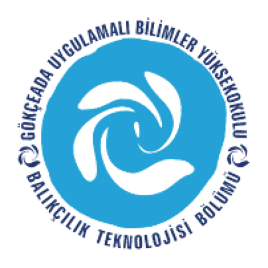 GÖKÇEADA UYGULAMALI BİLİMLER YÜKSEKOKULUBALIKÇILIK TEKNOLOJİSİ BÖLÜMÜ LİSANS PROGRAMI2016-2017 BAHAR DÖNEMİ  DÖRDÜNCÜ  SINIF  BÜTÜNLEME SINAV PROGRAMI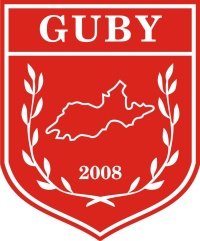 DERSTARİHSAATDERSLİKGÖZETMENKALİTE KONTROLÜ VE HİJYEN(Yrd.Doç.Dr. Mine ÇARDAK)19.6.17PAZARTESİ13:00USKUMRU-İSTAVRİT -SCUBA III(Doç.Dr. Deniz ACARLI)20.6.17SALI13:00USKUMRU-İSTAVRİT-GİRİŞİMCİLİK(Yrd.Doç.Dr. Mehmet ÇAVUŞOĞLU)20.6.17SALI15:00USKUMRU-İSTAVRİT-BALIKÇILIK TEKNOLOJİSİ ARAŞTIRMALARI(Öğr.Gör. İdil ÖZ)21.6.17ÇARŞAMBA11:00USKUMRU-İSTAVRİT-SU ÜRÜNLERI MEVZUATI(Öğr.Gör. İdil ÖZ) 21.6.17ÇARŞAMBA14:00USKUMRU-İSTAVRİT-SU ÜRÜNLERİ İŞLETME EKONM.(Öğr.Gör.Dr. Damla ÖZSAYIN)22.6.17PERŞEMBE11:00USKUMRU-İSTAVRİT-SU ÜRÜNLERİ İŞLTETMELERİNDE YÖNETİM ve PAZAR STRATEJİSİ(Öğr.Gör.Dr. Damla ÖZSAYIN)23.6.17CUMA11:00USKUMRU-İSTAVRİT -